AYUNTAMIENTO CONSTITUCIONALDE ZITACUARO MICHOACAN2015-2018FORMATO: FRACCIÓN XXIV (PROGRAMAS OPERATIVOS ANUALES)Año reportado Vínculo al Programa Operativo Anual2016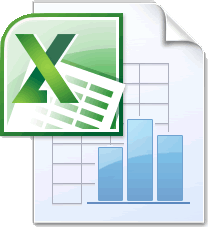 Fecha de actualización de la informaciónÁrea productora de informaciónResponsable de acceso a la información pública29 de junio de 2016Dirección de Promoción DeportivaC. HECTOR ALEJANDRO ANGUIANO JAIMESENCARGADO  DE LA UNIDAD DE INFORMACION